　　　秋田県産業労働部地域産業振興課　技術振興班　渡辺行き（ＦＡＸ：０１８－８６０－３８８７　E-mail：induprom@pref.akita.lg.jp） 申込締切日　平成２９年７月２１日（金）　　※ セミナー及び交流会について出席の場合は「○」欠席の場合は「×」とご記入ください。　　 ※ 交流会に出席される方につきましては、交流会参加費として４，０００円を当日受付にてお支払いいただきます。交流会をキャンセルする場合は、前日（７月２７日（木））の１２：００までご連絡ください。（申し込まれた方で当日不参加の場合は別途お支払いいただきます。予めご了承下さい。）　　　＜会場案内図＞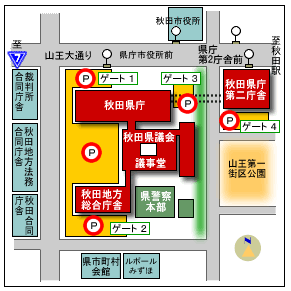 企業・団体名【連絡ご担当者】所属・役職名：所属・役職名：所属・役職名：所属・役職名：【連絡ご担当者】氏　　名：氏　　名：氏　　名：氏　　名：【連絡ご担当者】ご 住 所：ご 住 所：ご 住 所：ご 住 所：【連絡ご担当者】Ｔ Ｅ Ｌ：　　 －　　 －　　　 ＦＡＸ：　　 －　　 －Ｔ Ｅ Ｌ：　　 －　　 －　　　 ＦＡＸ：　　 －　　 －Ｔ Ｅ Ｌ：　　 －　　 －　　　 ＦＡＸ：　　 －　　 －Ｔ Ｅ Ｌ：　　 －　　 －　　　 ＦＡＸ：　　 －　　 －【連絡ご担当者】メールアドレス：メールアドレス：メールアドレス：メールアドレス：【連絡ご担当者】備　　考：備　　考：備　　考：備　　考：【ｾﾐﾅｰ・交流会】出席者所属・役職名氏　名セミナー交流会【ｾﾐﾅｰ・交流会】出席者【ｾﾐﾅｰ・交流会】出席者【ｾﾐﾅｰ・交流会】出席者【ｾﾐﾅｰ・交流会】出席者【ｾﾐﾅｰ・交流会】出席者